  ANEXO 1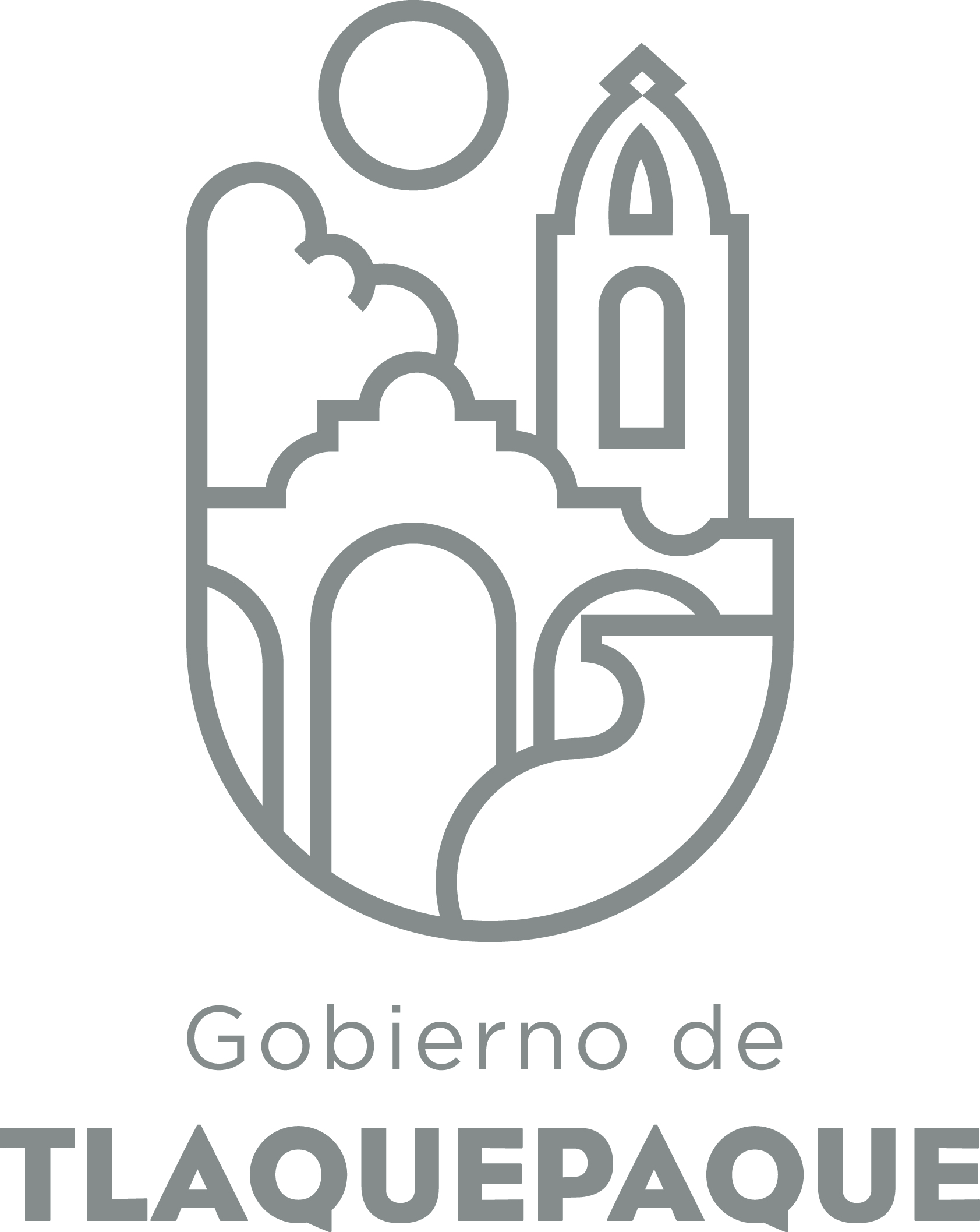 1.- DATOS GENERALESANEXO 22.- OPERACIÓN DE LA PROPUESTA DIRECCIÓN GENERAL DE POLÍTICAS PÚBLICASCARATULA PARA LA ELABORACIÓN DE PROYECTOS.A)Nombre del programa/proyecto/servicio/campañaA)Nombre del programa/proyecto/servicio/campañaA)Nombre del programa/proyecto/servicio/campañaA)Nombre del programa/proyecto/servicio/campañaQueremos inglés para todos.Queremos inglés para todos.Queremos inglés para todos.Queremos inglés para todos.Queremos inglés para todos.Queremos inglés para todos.EjeEje11B) Dirección o Área ResponsableB) Dirección o Área ResponsableB) Dirección o Área ResponsableB) Dirección o Área ResponsableIMJUVETIMJUVETIMJUVETIMJUVETIMJUVETIMJUVETEstrategiaEstrategia1.51.5C)  Problemática que atiende la propuestaC)  Problemática que atiende la propuestaC)  Problemática que atiende la propuestaC)  Problemática que atiende la propuestaRezago educativo en materia del idioma ingles Rezago educativo en materia del idioma ingles Rezago educativo en materia del idioma ingles Rezago educativo en materia del idioma ingles Rezago educativo en materia del idioma ingles Rezago educativo en materia del idioma ingles Línea de AcciónLínea de AcciónC)  Problemática que atiende la propuestaC)  Problemática que atiende la propuestaC)  Problemática que atiende la propuestaC)  Problemática que atiende la propuestaRezago educativo en materia del idioma ingles Rezago educativo en materia del idioma ingles Rezago educativo en materia del idioma ingles Rezago educativo en materia del idioma ingles Rezago educativo en materia del idioma ingles Rezago educativo en materia del idioma ingles No. de PP EspecialNo. de PP EspecialD) Ubicación Geográfica / Cobertura  de ColoniasD) Ubicación Geográfica / Cobertura  de ColoniasD) Ubicación Geográfica / Cobertura  de ColoniasD) Ubicación Geográfica / Cobertura  de ColoniasCabecera municipalCabecera municipalCabecera municipalCabecera municipalCabecera municipalCabecera municipalVinc al PNDVinc al PNDE) Nombre del Enlace o ResponsableE) Nombre del Enlace o ResponsableE) Nombre del Enlace o ResponsableE) Nombre del Enlace o ResponsableSaúl Rene Blanco Vázquez3315447109reneblancoimjuvet@gmail.comSaúl Rene Blanco Vázquez3315447109reneblancoimjuvet@gmail.comSaúl Rene Blanco Vázquez3315447109reneblancoimjuvet@gmail.comSaúl Rene Blanco Vázquez3315447109reneblancoimjuvet@gmail.comSaúl Rene Blanco Vázquez3315447109reneblancoimjuvet@gmail.comSaúl Rene Blanco Vázquez3315447109reneblancoimjuvet@gmail.comVinc al PEDVinc al PEDF) Objetivo específicoF) Objetivo específicoF) Objetivo específicoF) Objetivo específicoBecas de descuento del 90%, 95% y 100% a los jóvenes interesados en desarrollar el idioma inglés como segunda lengua otorgadas.Becas de descuento del 90%, 95% y 100% a los jóvenes interesados en desarrollar el idioma inglés como segunda lengua otorgadas.Becas de descuento del 90%, 95% y 100% a los jóvenes interesados en desarrollar el idioma inglés como segunda lengua otorgadas.Becas de descuento del 90%, 95% y 100% a los jóvenes interesados en desarrollar el idioma inglés como segunda lengua otorgadas.Becas de descuento del 90%, 95% y 100% a los jóvenes interesados en desarrollar el idioma inglés como segunda lengua otorgadas.Becas de descuento del 90%, 95% y 100% a los jóvenes interesados en desarrollar el idioma inglés como segunda lengua otorgadas.Vinc al PMetDVinc al PMetDG) Perfil de la población atendida o beneficiariosG) Perfil de la población atendida o beneficiariosG) Perfil de la población atendida o beneficiariosG) Perfil de la población atendida o beneficiariosJóvenes de 12 a 29 añosJóvenes de 12 a 29 añosJóvenes de 12 a 29 añosJóvenes de 12 a 29 añosJóvenes de 12 a 29 añosJóvenes de 12 a 29 añosJóvenes de 12 a 29 añosJóvenes de 12 a 29 añosJóvenes de 12 a 29 añosJóvenes de 12 a 29 añosH) Tipo de propuestaH) Tipo de propuestaH) Tipo de propuestaH) Tipo de propuestaH) Tipo de propuestaJ) No de BeneficiariosJ) No de BeneficiariosK) Fecha de InicioK) Fecha de InicioK) Fecha de InicioFecha de CierreFecha de CierreFecha de CierreFecha de CierreProgramaCampañaServicioProyectoProyectoHombresMujeresAbril 2016Abril 2016Abril 20162017201720172017xFedEdoMpioxxxxI) Monto total estimadoI) Monto total estimadoI) Monto total estimadoFuente de financiamientoFuente de financiamientoA) Principal producto esperado (base para el establecimiento de metas) Becas otorgadas a los jóvenes Becas otorgadas a los jóvenes Becas otorgadas a los jóvenes Becas otorgadas a los jóvenes Becas otorgadas a los jóvenes B)Actividades a realizar para la obtención del producto esperadoConvocatoriaSolicitudes de beca por parte del jovenExamen socioeconómicoObtención de la becaPago del cursoInicio del programaConvocatoriaSolicitudes de beca por parte del jovenExamen socioeconómicoObtención de la becaPago del cursoInicio del programaConvocatoriaSolicitudes de beca por parte del jovenExamen socioeconómicoObtención de la becaPago del cursoInicio del programaConvocatoriaSolicitudes de beca por parte del jovenExamen socioeconómicoObtención de la becaPago del cursoInicio del programaConvocatoriaSolicitudes de beca por parte del jovenExamen socioeconómicoObtención de la becaPago del cursoInicio del programaIndicador de Resultados vinculado al PMD según Línea de Acción Indicador vinculado a los Objetivos de Desarrollo Sostenible AlcanceCorto PlazoMediano PlazoMediano PlazoMediano PlazoLargo PlazoAlcance200350350350500C) Valor Inicial de la MetaValor final de la MetaValor final de la MetaNombre del indicadorFormula del indicadorFormula del indicador380500500GestiónBecas otorgadasBecas otorgadasClave de presupuesto determinada en Finanzas para la etiquetación de recursosClave de presupuesto determinada en Finanzas para la etiquetación de recursosClave de presupuesto determinada en Finanzas para la etiquetación de recursosCronograma Anual  de ActividadesCronograma Anual  de ActividadesCronograma Anual  de ActividadesCronograma Anual  de ActividadesCronograma Anual  de ActividadesCronograma Anual  de ActividadesCronograma Anual  de ActividadesCronograma Anual  de ActividadesCronograma Anual  de ActividadesCronograma Anual  de ActividadesCronograma Anual  de ActividadesCronograma Anual  de ActividadesCronograma Anual  de ActividadesD) Actividades a realizar para la obtención del producto esperado 201720172017201720172017201720172017201720172017D) Actividades a realizar para la obtención del producto esperado ENEFEBMZOABRMAYJUNJULAGOSEPOCTNOVDICDesahogo de los cursos de inglesxxxxxxxxxxx